Волейбол – это характер и сила!     Волейбол – это жизни полет,                                                                                       Это верно посланный мяч,Это сильный удар, это взлет.                                                                                      Эта радость побед и удач!       Весна – удивительное время года! Принято считать, что оно несет обновление, красоту, надежу и молодость.          Весенний областной Фестиваль спорта и здоровья среди работников  образовательных учреждений (МУНИЦИПАЛЬНЫЙ тур) ГО Верхняя Пышма  традиционно был организован и проведён Верхнепышминской городской организацией Профсоюза работников образования и науки РФ совместно с МКУ   «Управлением Образования ГО Верхняя Пышма» - 27 марта 2021 года.Этот праздник СПОРТА уже стал традицией:2017 год - 7  команд (86 человек)  на спортивной площадке школы №1 – прошли «Весенние волейбольные игры»; 28 марта 2018 года -  на площадке школы №2  состоялась Первая Спартакиада работников образования ГО Верхняя Пышма,   в рамках которой прошли игры: волейбол, шахматы и перетягивание каната. Встретились 12 команд (158 человек), из них 71 член Профсоюза работников образования;29 марта 2019 года - на спортивной площадке школы № 4  в Муниципальном туре областного  Фестиваля Спорта и здоровья, состоявшего из игр: Весёлые старты и волейбол, приняли участие 25 команд из 32 образовательных учреждений (174 человека), из них  106 членов Профсоюза.      В этом году,  по понятным всем причинам с соблюдением мер безопасности, на  гостеприимной площадке школы № 3 проведён открытый Муниципальный тур  областного Фестиваля Спорта и здоровья среди работников муниципальных общеобразовательных учреждений, входящих в реестр  городской Верхнепышминской организации Профсоюза работников образования и науки Российской Федерации (ГО Верхняя Пышма и ГО Среднеуральск), состоящий только из волейбольного турнира.         Свои умения в данном виде спорта продемонстрировали 9 команд из 19 образовательных учреждений (78 человек):  ГО Верхняя Пышма - МАДОУ детские сады: 1, 7, 9, 22, 29, 34, 45;                                      МАОУ  школы: 1, 3, 9, 16, 24, 25;ГБОУ СО «Верхнепышминская школа-интернат имени С.А.Мартиросяна»;ГО Среднеуральск – МАДОУ детские сады: 3, 18, 20, 39;                                     ДО «Дом детского творчества».     В ходе спортивных состязаний участники показали профессиональную  подготовку и сыгранность. Быстрый темп игры, четкие подачи, молниеносные передачи, яркие эмоции,  спортивный задор. К сожалению в этом году игры проходившие в двух залах, не увидели болельщики команд, но напряжённость состязаний от этого не уменьшилась. Игра проходила в дружеской, но соревновательной обстановке. Каждая команда достойно сражалась за победу.         1 место и кубок Победителей завоевала команда школы №1, за которую переживала председатель первичной профсоюзной организации МАОУ «СОШ №1», Лариса Ивановна Ланина.  Серебряными призёрами стали  - члены сборной команды детских садов ГО Верхняя Пышма, с играющим членом Президиума городского комитета – Юлией Геннадьевной  Мухаяровой. III место у  волейбольной команды школы № 25, которую поддерживала директор школы Лариса Валентиновна Разумная.           Впервые участвовала в состязании сборная команда детских садов ГО Среднеуральск, показавшая себя очень ярко, дерзко, неожиданно!  Чувствовалась поддержка Татьяны Дмитриевны Анфаловой, члена  Президиума городского комитета Профсоюза, ответственного за ГО Среднеуральск.          После матча команды поблагодарили друг друга за отличную игру. Из спортзала все уходили в приподнятом настроении, получив огромный заряд энергии.        Отдельные слова благодарности хочется сказать администрации и работникам школы № 3  за тёплую гостеприимную  атмосферу встречи команд,  организацию игр, судейство. Сердечное СПАСИБО!                                 Нельзя не согласиться со словами великого мудреца: «Спорт формирует культуру оптимизма, культуру бодрости». (Авицена)Татьяна Дмитриева, председатель городской Верхнепышминской организацииВсероссийского Профсоюза образования.  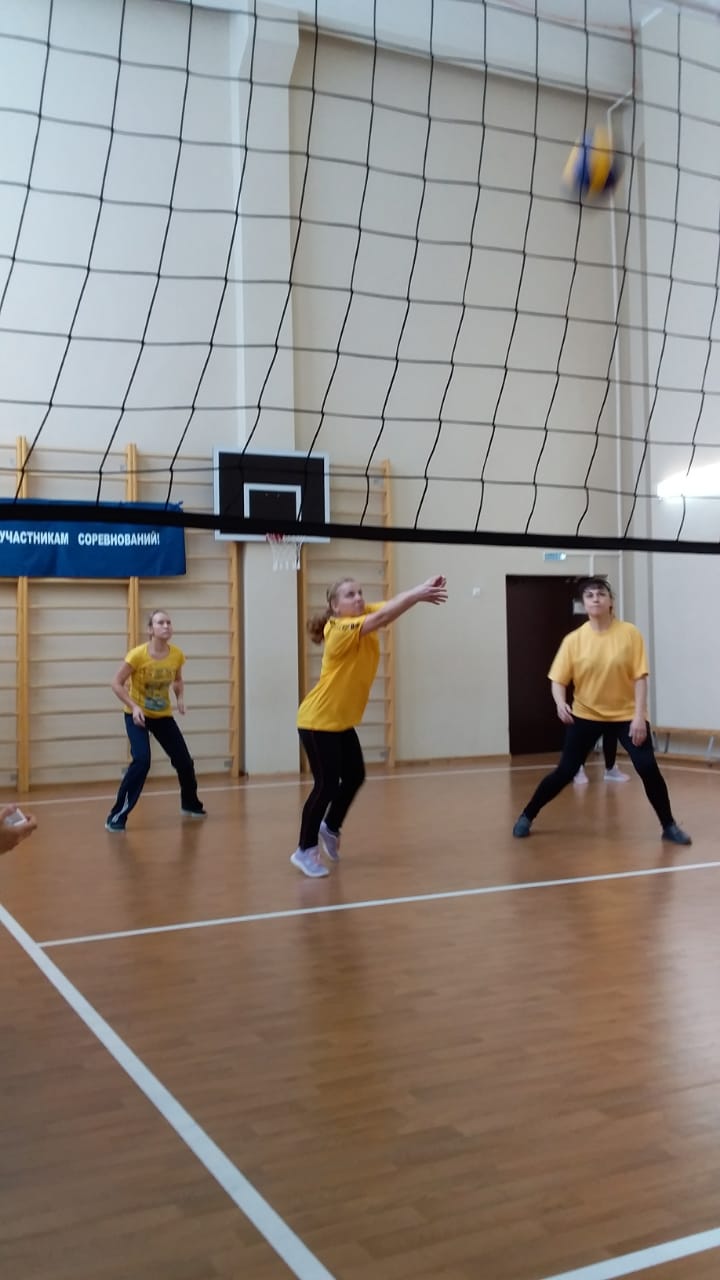 